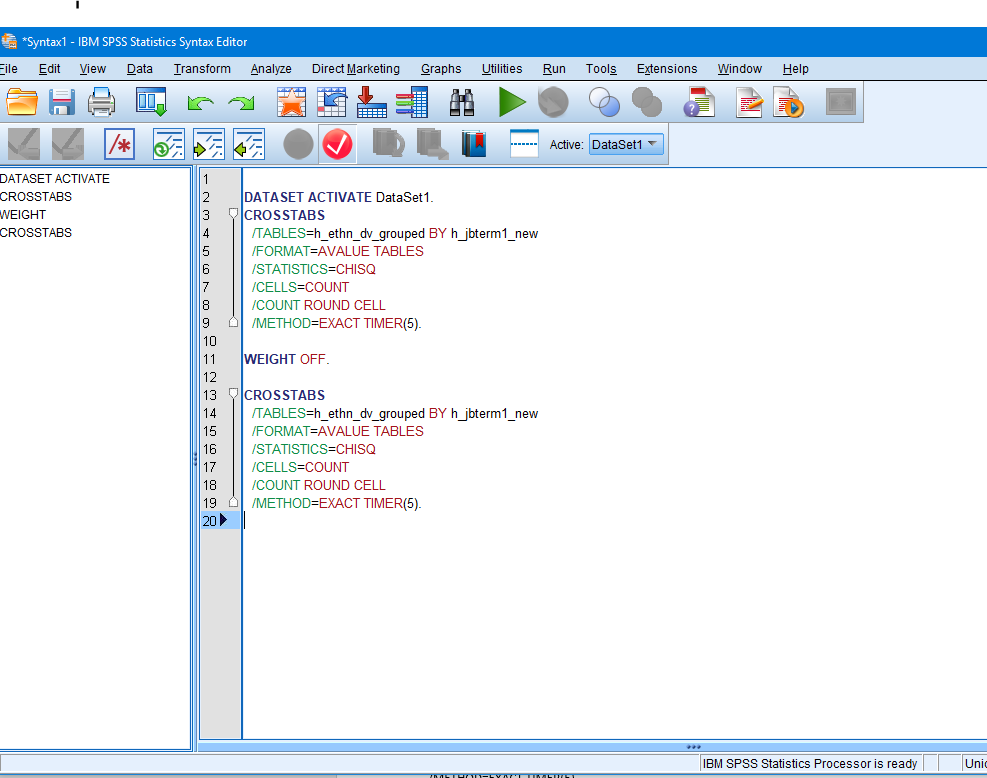 First Syntax Weight on: (Weighted by h_inpxui_xw) (using SPSS function DATA > WEIGHT CASES )Output :Second Syntax Weight OFFChi-Square TestsChi-Square TestsChi-Square TestsChi-Square TestsChi-Square TestsChi-Square TestsChi-Square TestsValuedfAsymptotic Significance (2-sided)Exact Sig. (2-sided)Exact Sig. (1-sided)Point ProbabilityPearson Chi-Square.821a2.663.690Likelihood Ratio.7132.700.690Fisher's Exact Test1.141.631Linear-by-Linear Association.384b1.535.598.285.042N of Valid Cases1015a. 2 cells (33.3%) have expected count less than 5. The minimum expected count is 1.86.a. 2 cells (33.3%) have expected count less than 5. The minimum expected count is 1.86.a. 2 cells (33.3%) have expected count less than 5. The minimum expected count is 1.86.a. 2 cells (33.3%) have expected count less than 5. The minimum expected count is 1.86.a. 2 cells (33.3%) have expected count less than 5. The minimum expected count is 1.86.a. 2 cells (33.3%) have expected count less than 5. The minimum expected count is 1.86.a. 2 cells (33.3%) have expected count less than 5. The minimum expected count is 1.86.b. The standardized statistic is .620.b. The standardized statistic is .620.b. The standardized statistic is .620.b. The standardized statistic is .620.b. The standardized statistic is .620.b. The standardized statistic is .620.b. The standardized statistic is .620.Chi-Square TestsChi-Square TestsChi-Square TestsChi-Square TestsChi-Square TestsChi-Square TestsChi-Square TestsValuedfAsymptotic Significance (2-sided)Exact Sig. (2-sided)Exact Sig. (1-sided)Point ProbabilityPearson Chi-Square7.751a2.021.020Likelihood Ratio6.4832.039.043Fisher's Exact Test7.291.027Linear-by-Linear Association7.589b1.006.006.006.001N of Valid Cases962a. 1 cells (16.7%) have expected count less than 5. The minimum expected count is 4.93.a. 1 cells (16.7%) have expected count less than 5. The minimum expected count is 4.93.a. 1 cells (16.7%) have expected count less than 5. The minimum expected count is 4.93.a. 1 cells (16.7%) have expected count less than 5. The minimum expected count is 4.93.a. 1 cells (16.7%) have expected count less than 5. The minimum expected count is 4.93.a. 1 cells (16.7%) have expected count less than 5. The minimum expected count is 4.93.a. 1 cells (16.7%) have expected count less than 5. The minimum expected count is 4.93.b. The standardized statistic is 2.755.b. The standardized statistic is 2.755.b. The standardized statistic is 2.755.b. The standardized statistic is 2.755.b. The standardized statistic is 2.755.b. The standardized statistic is 2.755.b. The standardized statistic is 2.755.